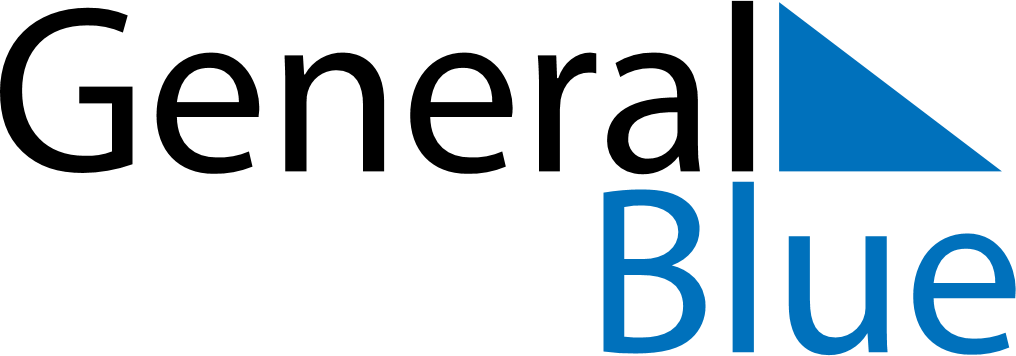 October 2028October 2028October 2028October 2028GermanyGermanyGermanySundayMondayTuesdayWednesdayThursdayFridayFridaySaturday12345667National Holiday8910111213131415161718192020212223242526272728293031